สารสนเทศนิสิตBSRU E-Learning     http://elearning.bsru.ac.th/moodle/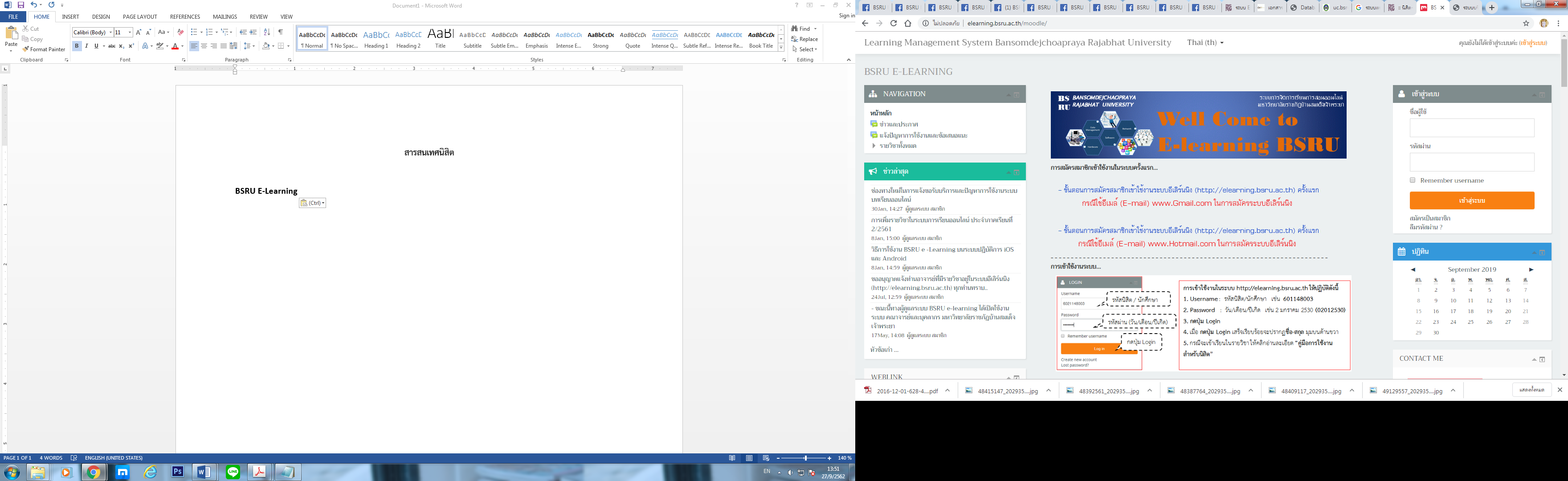 ตรวจสอบผลการเรียนออนไลน์      http://mis3.bsru.ac.th/registrar/home.asp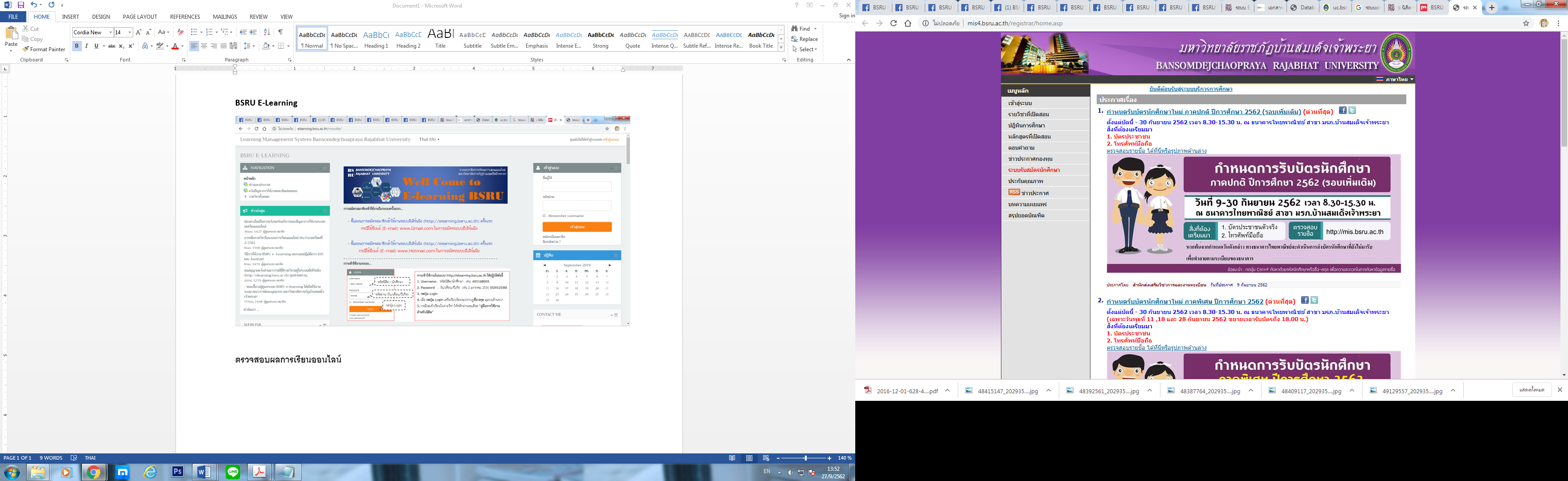 ระบบบริหารทรัพยากรองค์การ และจัดการหลักสูตร ERP&MIS    http://erpmis.bsru.ac.th/VNCaller/login.aspx?redirect=applications.aspx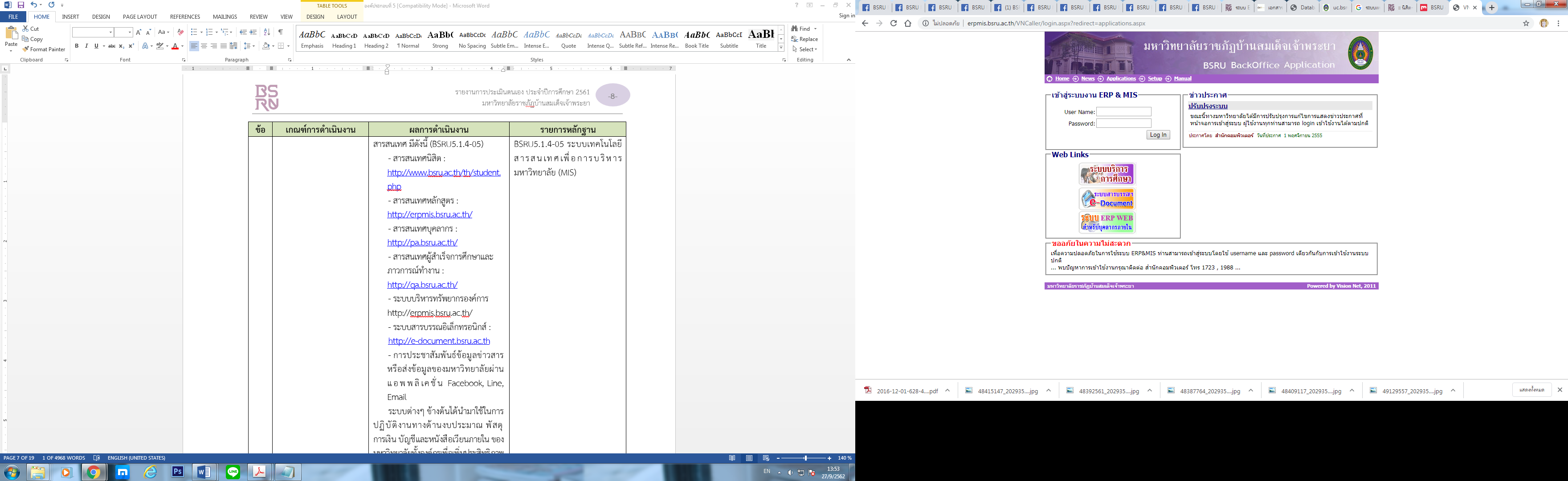 สารสนเทศบุคลากร 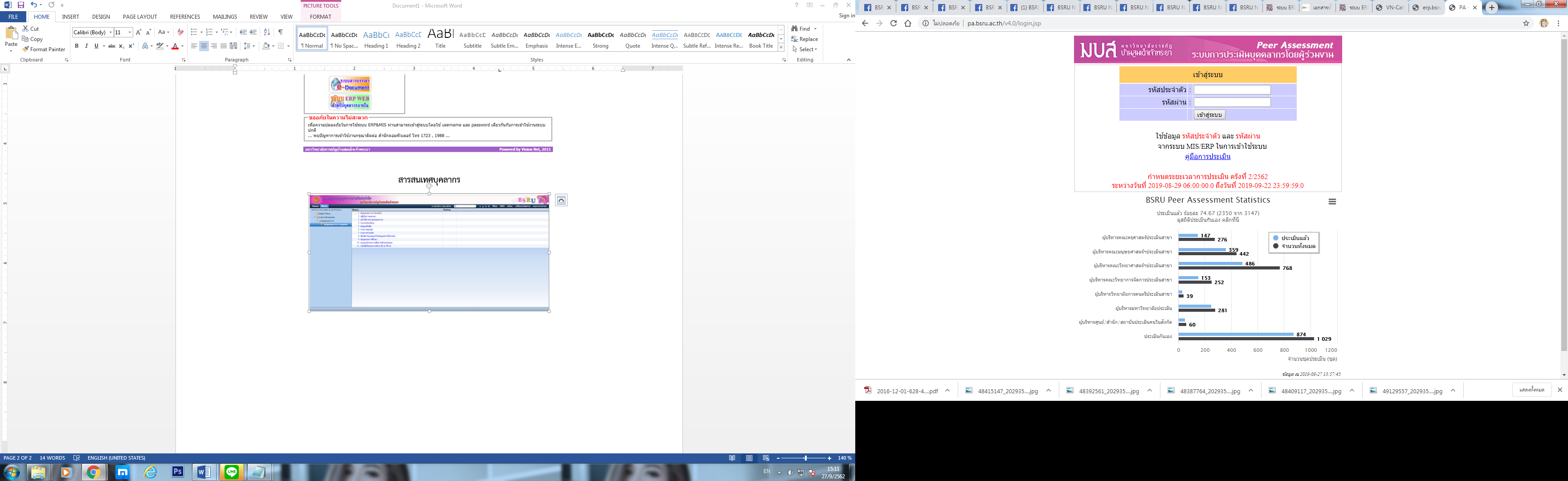 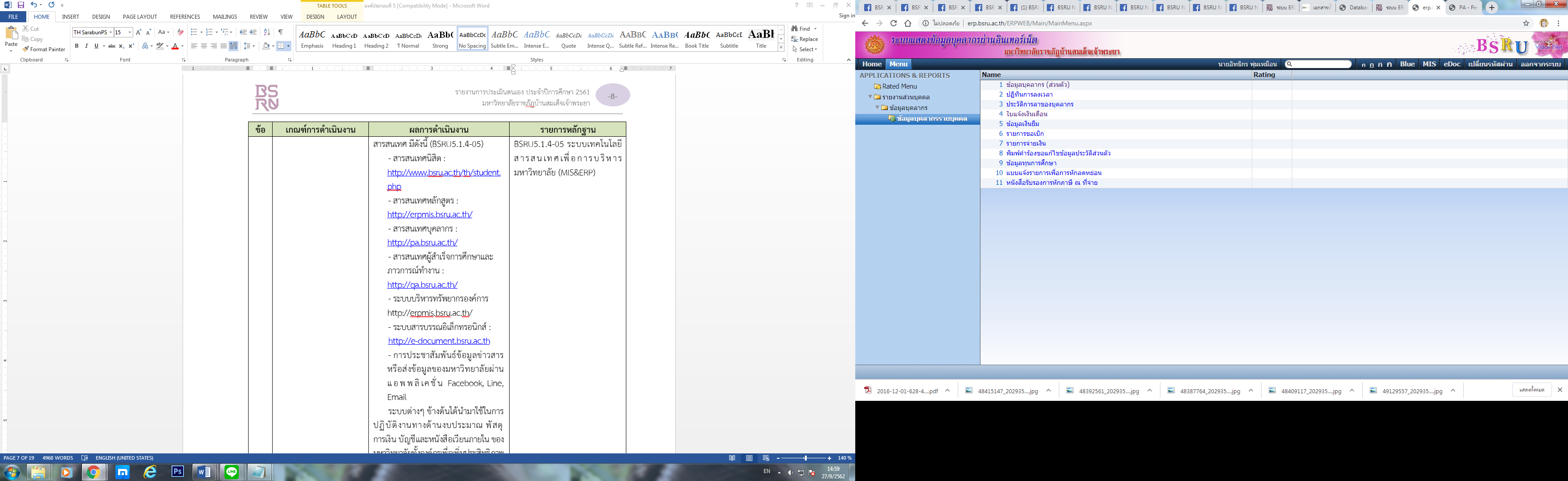 http://pa.bsru.ac.th/v4.0/login.jsp		http://erp.bsru.ac.th/ERPWEB/Main/MainMenu.aspxสารสนเทศผู้สำเร็จการศึกษาและภาวการณ์ทำงาน :  http://qa.bsru.ac.th/v3.0/login.jsp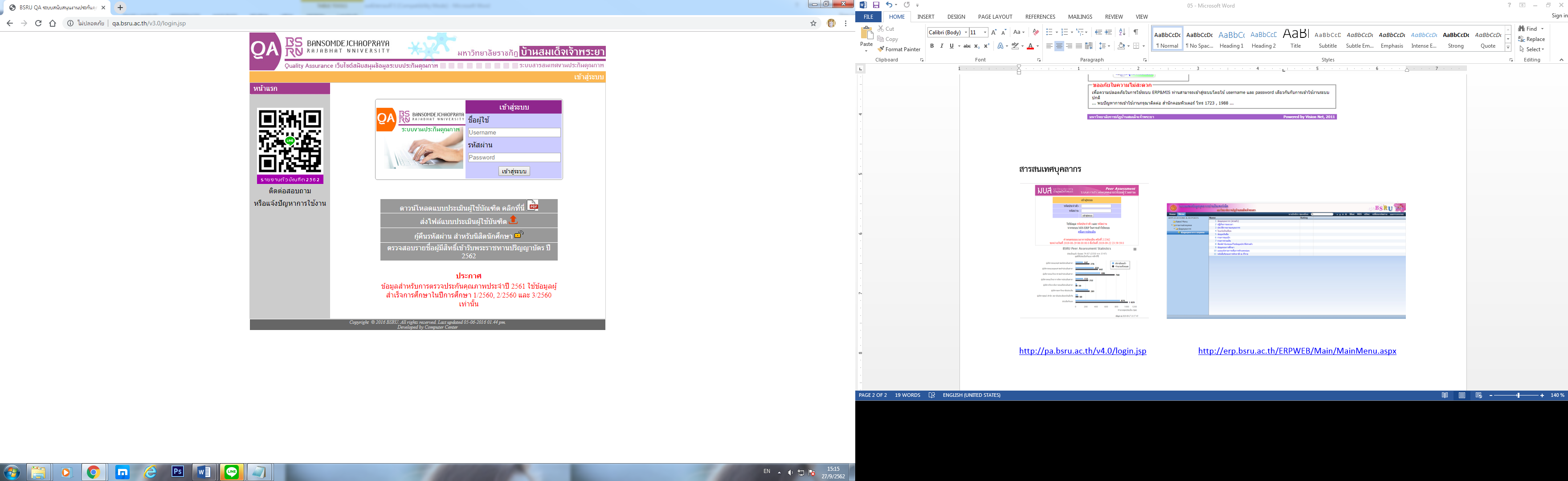 ระบบสารบรรณอิเล็กทรอนิกส์ : http://e-document.bsru.ac.th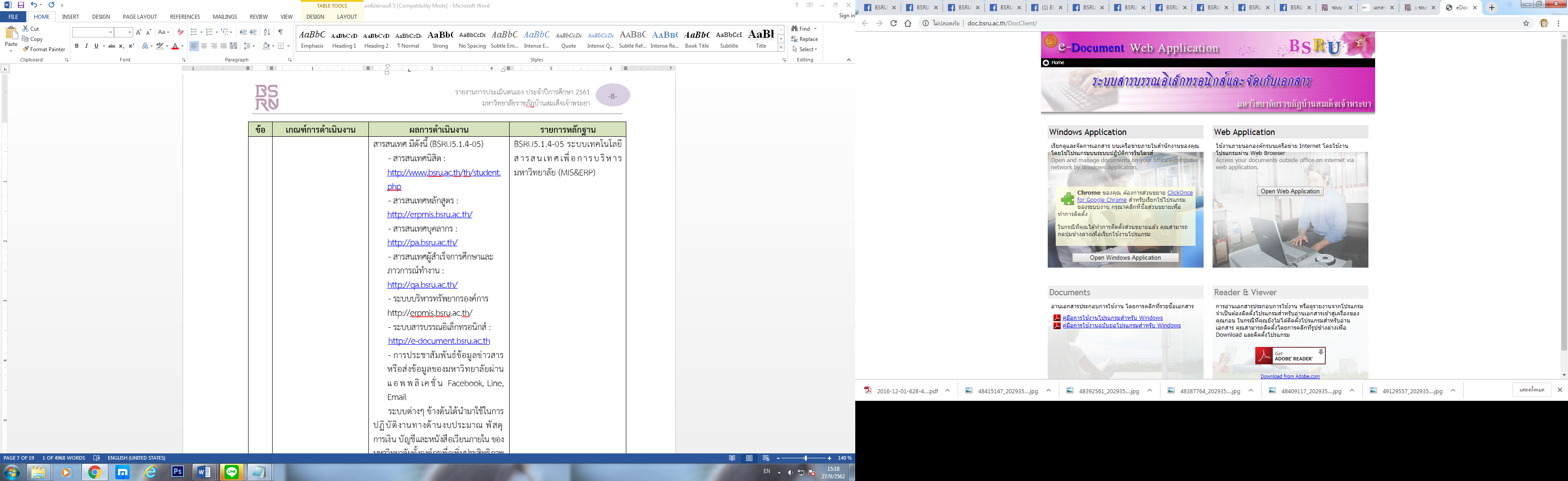 